​MañanaPronóstico del TiempoMadrid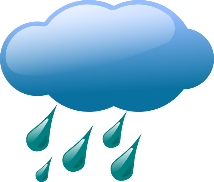 MañanaPronóstico del TiempoBarcelona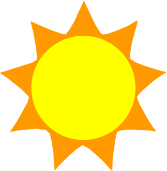 MañanaPronóstico del TiempoSevilla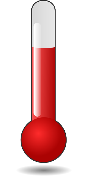 MañanaPronóstico del TiempoAlicante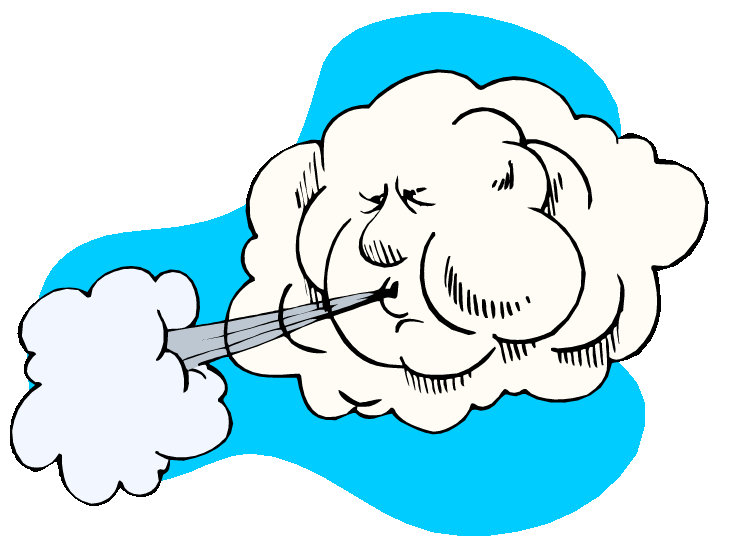 MañanaPronóstico del TiempoGranada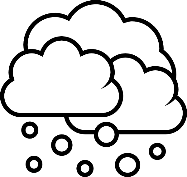 MañanaPronóstico del TiempoSantander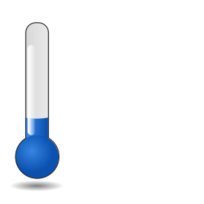 